First Name of Application CV No 1681794Whatsapp Mobile: +971504753686 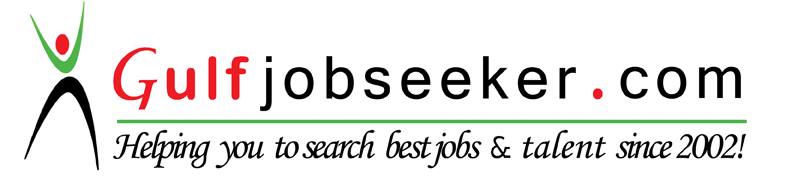 To get contact details of this candidate Purchase our CV Database Access on this link.http://www.gulfjobseeker.com/employer/services/buycvdatabase.phpCareer ObjectiveTo work in a professional, dynamic and vibrant environment that upgrading my skills and knowledge by utilizing experience, education, at its best possible way to ensure the  development of the organization.Work Experiences:Dubai International Airport U.A.E. Data Entry / MES Operator                                                          January 2010 – Onwards.Responsibilities:To ensure proper coding and decoding of the Airline Baggage Tags.Report Red scan bags and inform the incidents to the baggage control room.Follow safety procedures for handling  baggage during flight operations.Attending Telephone calls and walkie calls about baggage.Other Duties as assigned by the Supervisor.To assist the Team Leader and Supervisor for loading and unloading activities. To respond  the passenger politely for their complaints regarding ticketing and baggage handling.Etisalat Dubai, U.A.E.                                                                      Data Entry Operator                                                                   Jan 2008 – December 2009.Responsibilities:Accurately inputting confidential details into databases.Tran-scripting paper-based records to computer files.Comparing inputted data with source documents.Deleting unnecessary information from the database.Processing billing activity and operating office equipments, printers and tape machinces. Inputting statistics data into excel spreadsheets.Complying with data integrity and security policiesTo verify correct spelling, grammar and punctuation. Education: Secondary School Certificate SSC Arts.Abilities & Strengths: Dedicated,honest,hard-worker,quick-learner & self-motivated.Competencies: Leadership,Initiative and commitment to achieve,Attention to detail,                                 Quality of work.Personal Information:Date of Birth  	: 02-11-1988Marital Status	: MarriedLanguages Known	: English, Urdu,Arabic,Pashto, and PunjabiSex			: MaleNationality 		: PakistaniReligion		: MuslimVisa			: Employment Declaration:I hereby declare that the above particulars are true to the best of my knowledge and belief.